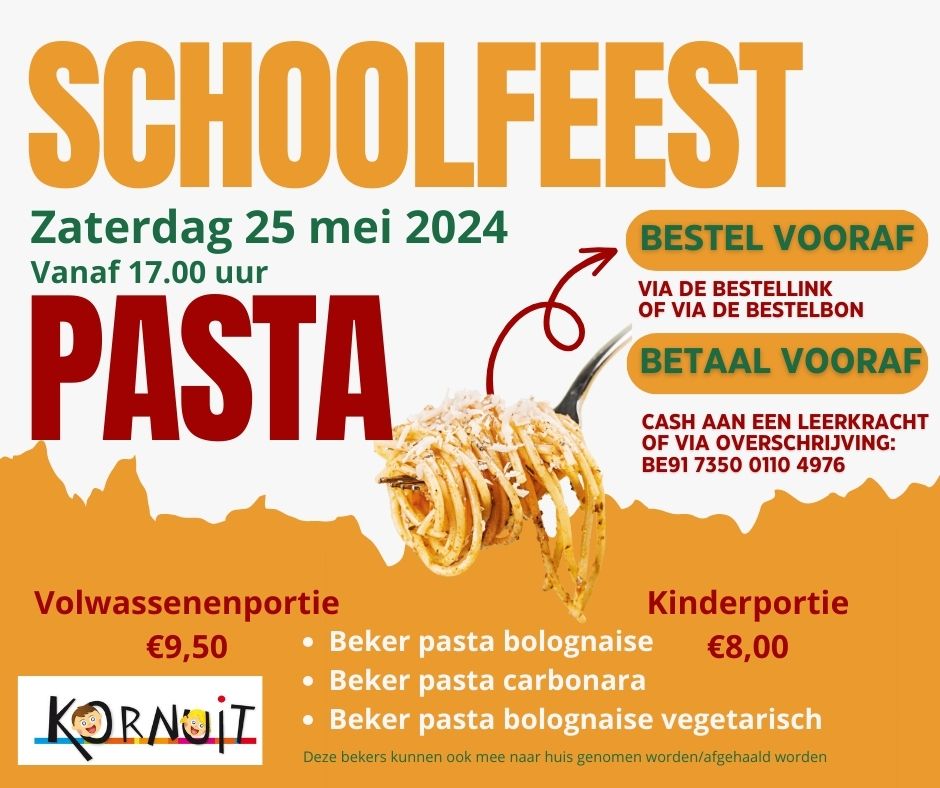 Naam: Adres: Wij bestellen: We betalen 	0  cash aan een leerkracht (geld in een afgesloten enveloppe)0 via overschrijving op de rekening van de school: BE91 7350 0110 4976  met vermelding van bestelling pasta + naam Uiterste besteldatum: dinsdag 17 mei 2024 (we moeten alles tijdig vooraf kunnen bestellen bij leveranciers!)AantalPrijsBeker pasta bolognaise VOLW ……… x €9,50=Beker pasta carbonara VOLW ……… x €9,50=Beker pasta bolognaise vegetarisch VOLW……… x €9,50=Beker pasta bolognaise KIND……… x €8,00=Beker pasta carbonara KIND……… x €8,00=Beker pasta bolognaise vegetarisch KIND……… x €8,00=TOTAAL